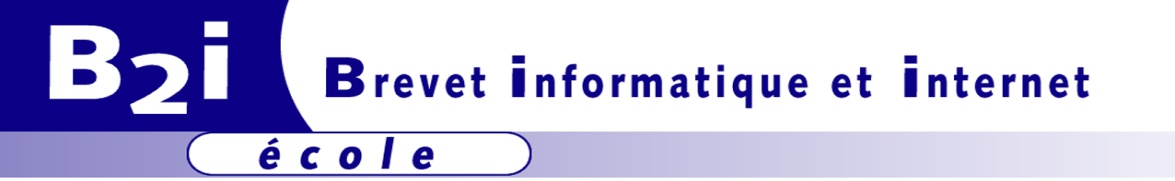 
Signature de l’enseignant							Cachet de l’écoleNom :Classe :Date de naissance :Ecole : Je détiens le B2i école :  oui / nonEnseignant :1 – S'approprier un environnement informatique de travailJe pense avoir atteint cette compétence (cocher la case)1.1) Je sais désigner et nommer les éléments composant l'équipement informatique que j'utilise et je sais à quoi ils servent. 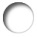 1.2) Je sais allumer et éteindre l'équipement informatique; je sais lancer et quitter un logiciel.1.3) Je sais déplacer le pointeur, placer le curseur, sélectionner, effacer et valider.1.4) Je sais accéder à un dossier,  ouvrir et enregistrer un fichier.2 - Adopter une attitude responsable2.1) Je connais les droits et devoirs indiqués dans la charte d’usage des TIC de mon école.2.2) Je respecte les autres et je me protège moi-même dans le cadre de la communication et de la publication électroniques.2.3) Si je souhaite récupérer un document, je vérifie que j'ai le droit de l'utiliser et à quelles conditions.2.4) Je trouve des indices avant d’accorder ma confiance aux informations et propositions que la machine me fournit.3 – Créer, produire, traiter, exploiter des données3.1) Je sais produire et modifier un texte, une image ou un son.3.2) Je sais saisir les caractères en minuscules, en majuscules, les lettres accentuées et les signes de ponctuation.3.3) Je sais modifier la mise en forme des caractères et des paragraphes.3.4) Je sais utiliser les fonctions copier, couper, coller, insérer, glisser, déposer.3.5) Je sais regrouper dans un même document du texte ou des images ou du son.3.6) Je sais imprimer un document.4 – S'informer, se documenter4.1) Je sais utiliser les fenêtres, ascenseurs, boutons de défilement, liens, listes déroulantes, icônes et onglets.4.2) Je sais repérer les informations affichées à l'écran.4.3) Je sais saisir une adresse internet et naviguer dans un site.4.4) Je sais utiliser un mot-clé ou un menu pour faire une recherche.5 – Communiquer, échanger5.1) Je sais envoyer et recevoir un message.5.2) Je sais dire de qui provient un message et à qui il est adressé.5.3) Je sais trouver le sujet d’un message.5.4) Je sais trouver la date d'envoi d'un message.